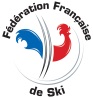 Formation 1 jour (sans hébergement) – coût : 40 €   le samedi 2/04/2022oule dimanche 3/04/2022       Formation 2 jours/2 nuits – coût :  115 €   Arrivée le vendredi soir 1/04/2022 - Repas vendredi soir :    OUI             NON               Inscription à retourner à Patricia LAGIER : plagier@ffs.frRèglement à effectuer :
. par chèque, libellé à l’ordre de la FFS et à adresser à : FFS – A l’attention de Patricia LAGIER – 50 rue des Marquisats – 74000 ANNECY
. ou par virement en précisant le motif du virement : Recyclage Hors-Piste – lieu et dates – nom du stagiaire.Merci d’adresser également ce formulaire à votre comité de rattachement.FORMATION CONTINUELibellé de la formation MODULE HORS PISTEDates et lieu de la formationLe 2 et/ou 3/04/2022 à SERRE CHEVALIERComité organisateurFFSNomPrénomN° licenceNo TélEmailDisciplineClubNo FFS ComitéNom  PrésidentNombre de licenciés Email du clubNombre de cadres fédérauxFait àle Signature du Président et Tampon clubSignature du Président et Tampon clubSignature du Président et Tampon clubSignature du Président et Tampon club